 The Parish of St. Helen’s, Surrey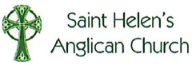   August 15, 2021 – Pentecost 12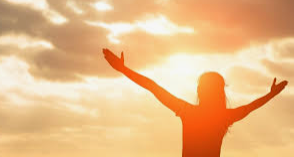 Welcome Everyone to this Eucharist in the season of Pentecost.We hope you find our Livestream gathering a time of spiritual renewal and encouragement.This Week’s Ministry Team  Officiant/Preacher– The Rev. Stephen LaskeyMusic – Matthew MaGospeller – Neil SeedhouseCrucifer/Server – Alex MasonPsalm & Prayers of the Community – Cathy AndersonReaders – Kelly Foulds, John PalmerGreeters – Jos LaskeyCamera – Zoltan BarabasThe Gathering of the CommunityWords of Welcome Procession Hymn – Jesus Calls Us Here to Meet HimJesus calls us here to meet himas, through word and song and prayer,we affirm God’s promised presencewhere his people live and care.Praise the God who keeps his promise;praise the Son who calls us friends;praise the Spirit who, among us,to our hopes and fears attends.Jesus calls us to confess himWord of life and Lord of all,sharer of our flesh and frailness,saving all who fail or fall.Tell his holy human story;tell his tales that all may hear;tell the world that Christ in glorycame to earth to meet us here.Jesus calls us to each other,Found in him are no divides.Race and class and sex and language-such are barriers that he deridesJoin the hand of friend and stranger;join the hands of age and youth;join the faithful and the doubterin their common search for truth.Jesus calls us to his tableRooted firm in time and space,Where the church on earth and heavenFinds a common meeting place.Share the bread and wine, his body;Share the love of which we sing;Share the feast for saints and sinnersHosted by our Lord and King.The GreetingThe grace of our Lord Jesus Christ, the love of God andthe fellowship of the Holy Spirit be with you all.  And also with you.Collect for PurityAlmighty God,to you all hearts are open, all desires known, and from you no secrets are hidden.  Cleanse the thoughts of our hearts by the inspiration of your Holy Spirit, that we may perfectly love you, and worthily magnify your holy name; through Christ our Lord.  Amen.Hymn of Praise – Tell Out My SoulTell out, my soul, the greatness of the Lord!Unnumbered blessings give my spirit voice;Tender to me the promise of his word;In God my Savior shall my heart rejoiceTell out, my soul, the greatness of his Name!Make known his might, the deeds his arm has done;His mercy sure, from age to age to same;His holy Name--the Lord, the Mighty OneTell out, my soul, the greatness of his might!Powers and dominions lay their glory byProud hearts and stubborn wills are put to flightThe hungry fed, the humble lifted highTell out, my soul, the glories of his word!Firm is his promise, and his mercy sureTell out, my soul, the greatness of the LordTo children's children and for evermore!The CollectAlmighty God,you have broken the tyranny of sin and sent into our hearts the Spirit of your Son.  Give us grace to dedicate our freedom to your service, that all people may know the glorious liberty of the children of God;  through Jesus Christ our Lord, who lives and reigns with you and the Holy Spirit, one God, now and for ever.  Amen.The Proclamation of the WordFirst Reading – Proverbs 9:1-6Wisdom has built her house, she has hewn her seven pillars.  She has slaughtered her animals, she has mixed her wine, she has also set her table.  She has sent out her servant-girls, she calls from the highest places in the town, ‘You that are simple, turn in here!’ To those without sense she says, ‘Come, eat of my bread and drink of the wine I have mixed.  Lay aside immaturity, and live, and walk in the way of insight.’Listen to what the Spirit is saying to the ChurchThanks be to GodPsalm 34:9-149   Fear the Lord, you that are his saints, *for those who fear him lack nothing.10 The young lions lack and suffer hunger, * but those who seek the Lord lack nothing that is good.11 Come, children, and listen to me; * I will teach you the fear of the Lord.12 Who among you loves life * and desires long life to enjoy prosperity?13 Keep your tongue from evil-speaking * and your lips from lying words.14 Turn from evil and do good; * seek peace and pursue it.Glory to God, Source of all being, eternal Word and Holy Spirit: as it was in the beginning, is now and will be for ever. Amen  Second Reading – Ephesians 5:15-20Be careful then how you live, not as unwise people but as wise, making the most of the time, because the days are evil. So do not be foolish, but understand what the will of the Lord is. Do not get drunk with wine, for that is debauchery; but be filled with the Spirit, as you sing psalms and hymns and spiritual songs among yourselves, singing and making melody to the Lord in your hearts, giving thanks to God the Father at all times and for everything in the name of our Lord Jesus Christ.Listen to what the Spirit is saying to the ChurchThanks be to GodGradual Hymn – My God, How Endless is Your LoveMy God, how endless is your love!Your gifts are every evening new,And morning mercies from aboveGently distil, like early dew.You spread the curtains of the night,Great Guardian of my sleeping hour;Your sovereign Word restores the light,And quickens all my drowsy powers.I yield my powers to your command;To you I consecrate my days:Perpetual blessings from your handDemand perpetual songs of praise.The Gospel – John 6:51-58The Lord be with you.And also with you.The Holy Gospel of our Lord Jesus Christ according to John.Glory to you, Lord Jesus Christ. I am the living bread that came down from heaven. Whoever eats of this bread will live for ever; and the bread that I will give for the life of the world is my flesh.’  The Jews then disputed among themselves, saying, ‘How can this man give us his flesh to eat?’ So Jesus said to them, ‘Very truly, I tell you, unless you eat the flesh of the Son of Man and drink his blood, you have no life in you. Those who eat my flesh and drink my blood have eternal life, and I will raise them up on the last day; for my flesh is true food and my blood is true drink. Those who eat my flesh and drink my blood abide in me, and I in them. Just as the living Father sent me, and I live because of the Father, so whoever eats me will live because of me. This is the bread that came down from heaven, not like that which your ancestors ate, and they died. But the one who eats this bread will live for ever.’The Gospel of ChristPraise to you, Lord Jesus ChristHomily: Father SteveThe Apostles’ CreedLet us confess the faith of our baptism, as we say,I believe in God, the Father almighty,creator of heaven and earth.I believe in Jesus Christ, his only Son, our Lord.He was conceived by the power of the Holy Spiritand born of the Virgin Mary.He suffered under Pontius Pilate,was crucified, died, and was buried.He descended to the dead.On the third day he rose again.He ascended into heaven,and is seated at the right hand of the Father.He will come again to judge the living and the dead.I believe in the Holy Spirit, the holy catholic Church,the communion of saints, the forgiveness of sins,the resurrection of the body, and the life everlasting. Amen.Prayers of the People  The flowers on the altar this morning are given by Ann Nelitz for the glory of God; thinking of all the members of our congregation during the pandemicAnglican Church of Canada – we pray for the whole of the Anglican Church of Canada and for our primate, Archbishop Linda Nichols.  We pray also for: The Rt. Rev. Geoff Woodcroft, Bishop, and the clergy and people of the Diocese of Rupert’s Land and for The Canadian Lutheran Anglican Youth Gathering (CLAY)Anglican Communion – we pray for The Anglican Church of Southern Africa.In our Diocesan Cycle - we pray for our Bishop, the Rt. Rev. John Stephens. We also pray for: The Vancouver School of Theology, The Reverend Richard Topping, The Reverend Grant Rodgers, The Revd Liz Ruder-Celiz with all Faculty, staff and students.We pray for our companion diocese of Northern Philippines.  We pray for our own twinned parish of Holy Apostles, Abatan, and their priest, Father Joey Napat-a. In all these prayers for the church near and far, we pray for the people and clergy and for the ministries flowing from these places into the communities.  In our Parish Cycle we pray for:  Ann Nelitz, Anton, Gayani and Ashnah Nelson and Judy Nicholson. We pray for their work, ministry, and families here and away.Confession and Absolution  God is steadfast in love and infinite in mercy.  God welcomes sinners and invites them to this table.  Let us confess our sins confident in God’s forgiveness.Silence is kept.Most merciful God,we confess that we have sinned against youin thought, word, and deed, by what we have done,and by what we have left undone.We have not loved you with our whole heart;We have not loved our neighbours as ourselves.We are truly sorry and we humbly repent.For the sake of your Son Jesus Christ, have mercy on us and forgive us, that we may delight in your will, and walk in your ways, to the glory of your name. Amen.Almighty God have mercy upon you, pardon and deliver you from all your sins, confirm and strengthen you in all goodness, and keep you in eternal life; through Jesus Christ our Lord. Amen.The PeaceThe peace of the Lord be always with you.And also with you.The Celebration of the Eucharist  Offertory Hymn – As We Gather at Your TableAs we gather at your table,As we listen to your word,Help us know, O God, your presence;Let our hearts and minds be stirred.Nourish us with sacred story till we claim it as our own.Teach us through this holy banquetHow to make Love’s victory know.Turn our worship into witnessIn the sacrament of life;Send us forth to love and serve you,Bringing peace where there is strife.Give us, Christ, your great compassionTo for give as you forgave;May we still behold your image in the world you died to save.Gracious Spirit, help us summon Other guests to share that feastWhere triumphant Love will welcomeThose who had be last and least.There no more will envy blind usNor will pride our peace destroy.As we join with saints and angelsTo repeat the sounding joy.Prayer over the GiftsLoving God and Father,you have adopted us to be your heirs.Accept all we offer you this dayand give us grace to live as faithful children.We ask this in the name of Jesus Christ our Lord.  AmenThe Great ThanksgivingThe Lord be with you.And also with you.Lift up your hearts.We lift them to the Lord.Let us give thanks to the Lord our God.It is right to give our thanks and praise.We give you thanks and praise, almighty God,through your beloved Son, Jesus Christ,our Saviour and Redeemer.  He is your living Word,through whom you have created all things.By the power of the Holy Spirit he took flesh of the Virgin Mary and shared our human nature.He lived and died as one of us, to reconcile us to you,the God and Father of all.In fulfilment of your will he stretched out his hands in suffering, to bring release to those who place their hope in you; and so he won for you a holy people.He chose to bear our griefs and sorrows,and to give up his life on the cross,that he might shatter the chains of evil and death,and banish the darkness of sin and despair.By his resurrection he brings us into the light of your presence.Now with all creation we raise our voicesto proclaim the glory of your name.Holy, holy, holy Lord, God of power and might,heaven and earth are full of your glory.Hosanna in the highest.Blessed is he who comes in the name of the Lord.Hosanna in the highest.Holy and gracious God, accept our praise,through your Son our Saviour Jesus Christ;who on the night he was handed over to suffering and death, took bread and gave you thanks, saying, “Take, and eat: this is my body which is broken for you.”In the same way he took the cup,saying, “This is my blood which is shed for you.When you do this, you do it in memory of me.”Remembering, therefore, his death and resurrection,we offer you this bread and this cup,giving thanks that you have made us worthyto stand in your presence and serve you.We ask you to send your Holy Spiritupon the offering of your holy Church.Gather into one all who share in these sacred mysteries,filling them with the Holy Spirit and confirming their faith in the truth, that together we may praise you and give you glorythrough your Servant, Jesus Christ.All glory and honour are yours, Father and Son, with the Holy Spirit in the holy Church, now and for ever.  AmenThe Lord’s PrayerRejoicing in God’s new creation, let us pray as our Redeemer has taught us.Our Father in heaven, hallowed be your name,your kingdom come, your will be done,on earth as in heaven.Give us today our daily bread.Forgive us our sins as we forgive those who sin against us.Save us from the time of trial and deliver us from evil.For the kingdom, the power, and the glory are yoursnow and for ever.  Amen.Silence is keptThe Breaking of the BreadWe break this bread to share in the body of ChristWe, being many, are one body, for we all share in the one bread.The CommunionThe gifts of God for the people of God.Thanks be to GodAgnus DeiO Lamb of God, You take away the sins of the nations,Have mercy on us.O Lamb of God, You take away the guilt of creation,Have mercy on us.O Lamb of God, I am not worthy, Yet say one word that will heal my wounded spirit.O Lamb of God, You take away the sins of Your people,O Grant us Your peace.Prayer after CommunionEternal God,we have received a token of your promise.May we who have been nourished by holy thingslive as faithful heirs of your promised kingdom,in the name of Jesus Christ our Lord.Amen.The DoxologyGlory to God,whose power working in us can do infinitely more than we can ask or imagine.  Glory to God from generation to generation in the church and in Christ Jesus for ever and ever.  Amen.The BlessingSending Hymn – Be Thou My VisionBe Thou my Vision, O Lord of my heart;Naught be all else to me, save that Thou artThou my best Thought, by day or by night,Waking or sleeping, Thy presence my light.Be Thou my Wisdom, and Thou my true Word;I ever with Thee and Thou with me, Lord;Thou my great Father, I Thy true son;Thou in me dwelling, and I with Thee one.Riches I heed not, nor the world’s empty praise;Thou mine in heritance, now and always.Thou and thou only, first in my heart,High King of heaven, my treasure thou art.High King of Heaven, my victory won,May I reach Heaven’s joys, O bright Heaven’s Sun!Heart of my own heart, whatever befall,Still be my Vision, O Ruler of all.Dismissal Go in peace to love and serve the Lord. Alleluia!Thanks be to God. Alleluia